Name_______________________________________________Period_______Date________________Chapter 22 ReviewWhich astronomer first estimated the size of earth?What was the first astronomical tool used to track the position of the sun called?Which ancient Greek FIRST said earth was round?Which model of the solar system proposed that earth was in the center with everything revolving around it?What is the heliocentric model?In the geocentric model, how was earth described?What is retrograde motion?Which model of the universe did Ptolemy use?Which astronomer first concluded that earth was a planet that revolved?What do planets orbits look like?What are Kepler’s 3 laws of planetary motion?What is an AU and what does 1 AU equal?What were Galileo’s 5 important discoveries?Since Jupiter has satellites, what does this prove about the model of the solar system?Does gravitational force decrease or increase with distance?What are the three motions of the earth?What is meant by mean solar day?What is meant by mean sidereal day?When is earth closest to the sun?What is the angle of the plane of the ecliptic?What is it called when there is an equal amount of daylight as darkness in day?What is it called with there is more sunlight than any other day of the year?What does moon’s orbital path look like?What is the point called where the moon is farthest from the earth?How much of the moon’s surface is lit at all times?What is it called when a moon is “growing”?What is it called when the moon is in between the earth and sun, and it looks like there is no moon?Name and draw the phases of the moon in order starting with a new moon.Predict AND NAME the next moon in the following sequences: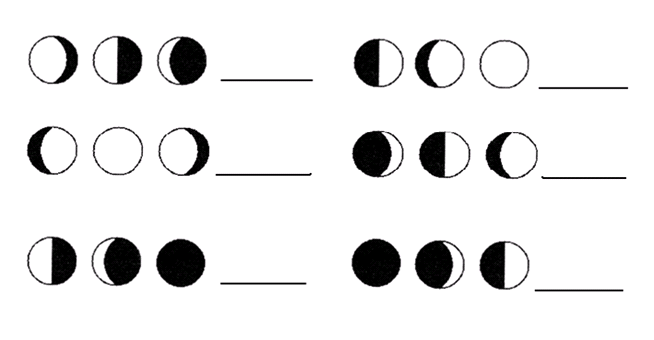 When will a solar eclipse occur? When will a lunar eclipse occur?What is a crater?What caused most of the craters on the moon?What is maria?What kind of rock is formed after magma cools into craters?What is regolith?How old is the moon?What are the three steps that formed the moon? 